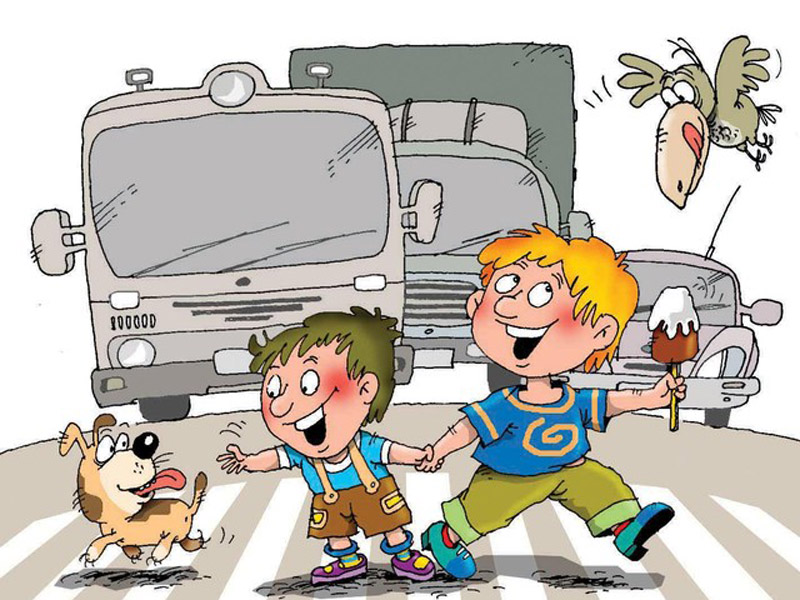                                                                          Воспитатель: Губанова Е.В.Прогулка наблюдение за транспортом на сельской улице.Программное содержание.Закреплять знания прав дорожного движения на загородной трассе: идти по обочине дороги навстречу движущемуся транспорту, переходить дорогу в любом месте, но только убедившись что дорога свободна.Ход прогулки.Воспитатель ведет детей на самую оживленную улицу села:-Наша улица широкая, красивая, вся она зеленая, на ней много домов. По дороге движутся грузовики, автобусы, легковые машины. Грузы перевозят и на лошадях. Существуют специальные правила для передвижения транспорта и людей. Все должны знать эти правила и подчиняться им.Воспитатель предлагает детям понаблюдать за движением транспорта и пешеходов.Машины едут по проезжей части дороги, люди идут по обочине дороги на встречу движущемуся автомобилям. Люди, едущие на лошадях, должны придерживаться края дороги. Транспорт движется по улице в обоих направлениях, поэтому движение называется двусторонним.Воспитатель объясняет детям, что переходить дорогу можно там, где дороги просматривается в обе стороны, и если близко нет машин, но идти надо всегда прямо, а не наискосок, вначале посмотреть влево: дойдя до середины дороги-вправо. Идти надо спокойно. Затем воспитатель предлагает понаблюдать за проезжающем транспортом и позвать его.В заключение прогулки дети вместе с воспитателем идут по обочине дороги навстречу движущемуся транспорту.